ΑΝΑΦΟΡΑ ΑΝΑΛΗΨΗΣ ΥΠΗΡΕΣΙΑΣ ΑΝΑΠΛΗΡΩΤΗ/ΤΡΙΑΣ  Σας αναφέρω ότι σήμερα …../…./201…, ημέρα…………………… ο/η υπογεγραμμένος/η…..…..……………………………………………………………του………………. παρουσιάστηκα στη Δ/νση Α/θμιας Εκπ/σης Ν. Κυκλάδων Ι. Λαυρεντίου-Ράλλη 6, Ερμούπολη Σύρου και ανέλαβα υπηρεσία ως αναπληρωτής/τρια εκπ/κός κλάδου………………………, σύμφωνα με την αριθμ……………………………………………….. Απόφαση του Υπουργείου Παιδείας, Έρευνας & Θρησκευμάτων.                     H   Διευθύντρια Πρωτοβάθμιας Εκπαίδευσης Κυκλάδων		Ο/Η Αναφέρων/ούσα		Μαρκέλλα Παραμυθιώτου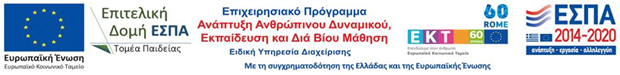 